ПЕНСИОННЫЙ ФОНД РОССИЙСКОЙ  ФЕДЕРАЦИИ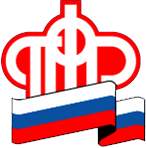 16.11.2018                                                 ПРЕСС-РЕЛИЗСоциальная доплата к пенсии: кто ее получаетПочти 300 неработающих пенсионеров Ягоднинского городского округа получают региональную социальную доплату. Ее устанавливают к пенсии тем гражданам, у которых общая сумма материального обеспечения ниже величины прожиточного минимума пенсионера, установленного в регионе его проживания. На 2019 год размер прожиточного минимума пенсионера для установления социальной доплаты в нашей области утвержден в размере 15460 руб. Таким образом, обратиться за доплатой могут те неработающие пенсионеры, чей доход ниже этой величины.  При подсчете общей суммы материального обеспечения учитываются следующие денежные выплаты:1)   пенсия;2)   ежемесячная денежная выплата (включая стоимость набора социальных услуг);3)   дополнительное материальное (социальное) обеспечение;4) иные меры социальной поддержки (помощи), установленные законодательством субъектов Российской Федерации в денежном выражении.Также учитываются денежные эквиваленты предоставляемых пенсионеру мер социальной поддержки: по оплате пользования телефоном, жилых помещений и коммунальных услуг, проезда на всех видах пассажирского транспорта, а также денежные компенсации расходов по оплате этих услуг.Для установления региональной социальной доплаты гражданам следует обращаться в социальный центр по месту жительства. Детям в возрасте до 18 лет, получающим пенсию по случаю потери кормильца или по инвалидности, соцдоплата устанавливается в беззаявительном порядке на основании сведений территориального органа ПФР.Начальник управленияМаксим Цуканов       ГОСУДАРСТВЕННОЕ УЧРЕЖДЕНИЕ – УПРАВЛЕНИЕ ПЕНСИОННОГО ФОНДАРОССИЙСКОЙ ФЕДЕРАЦИИ В ЯГОДНИНСКОМ РАЙОНЕ          ________________________________________________________________